Lecture 2: Rendering Practice Subject: Foundation Drawing-IIClass: BS Textile 2ndInstructor: Ms. Nadia Abbasi Assignment 1Draw few basic shapes and shade in strokes along contours.What are rendering techniques?Rendering or image synthesis is the automatic process of generating a photorealistic or non-photorealistic image from a 2D or 3D model (or models in what collectively could be called a scene file) by means of computer programs. ... The term "rendering" may be by analogy with an "artist's rendering" of a scene.Practice defining contours. ...Understand the theory of tonal values. ...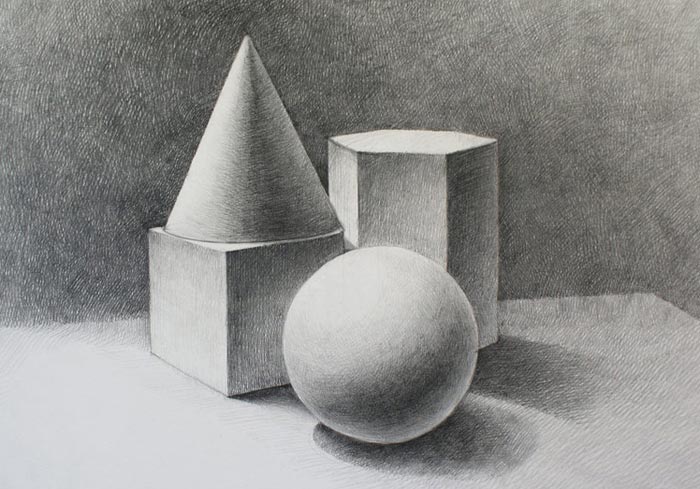  Assignment No: 2Practice shading techniques. ...Practice tonal gradations. ...Learn from the Old Masters.